УТВЕРЖДАЮДиректор государственного учреждения  «Мозырский районный учебно-методический центр»				М.Г.Старикова01.03.2022ПРОГРАММАпроведения заочного семинара по теме «Цифровые инструменты современного учителя для эффективной онлайн- и офлайн-работы» в рамках работы районного ресурсного центра информационных технологий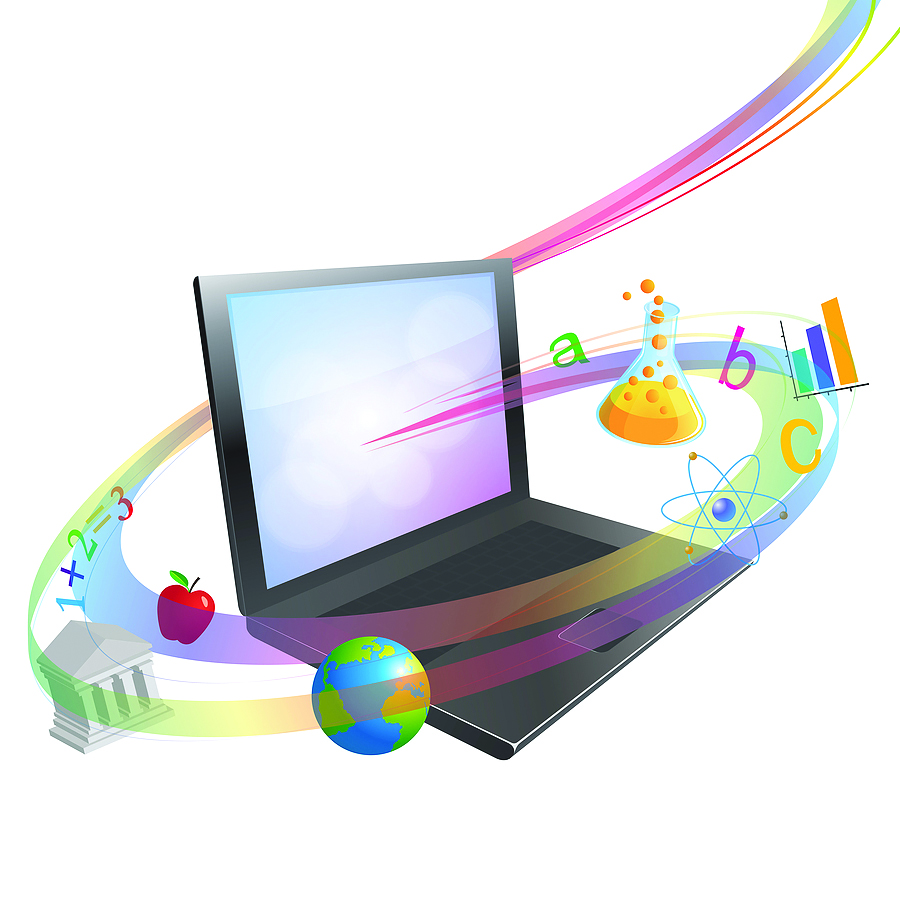 Мозырь, 2022Сроки проведения:  с 09.03.2022 по 11.03.2022 г.Материалы присылаются на электронную почту средней школы №9 г.Мозыря mozsh9@mail.gomel.by, с пометкой «Заочный семинар»Материалы семинара будут размещены на сайте государственное учреждение образования «Средняя школа №9 г.Мозыря»  http://www.school9.guo.by/ в разделе Районные ресурсные центры/ Районный ресурсный центр информационных технологийВид  проведения: заочный семинар-практикумУчастники: Педагогические работники Цель заседания: повышение профессиональной компетентности участников семинара по вопросу использования сервисов Web2.0 в учебном процессе.Задачи:– изучить нормативные документы, регламентирующие использование информационных технологий в образовательном процессе; –  актуализировать знания в области использования сервисов Web2.0  в учебном процессе; –  представить эффективный педагогический опыт работы по использования сервисов Web2.0;– формировать компьютерную грамотность педагогов при использовании информационных технологий.Порядок проведения семинара:Регистрация участников семинара.https://forms.gle/n7v23SmDw93grF1g8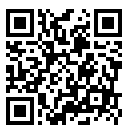 Шевко Ирина Яковлевна, учитель информатики государственного учреждения образования «Средняя школа №9 г.Мозыря»Использование технологий Web 2.0 для создания учебных материаловШевко Ирина Яковлевна, учитель информатики государственного учреждения образования «Средняя школа №9 г.Мозыря»Практическое использование электронных образовательных ресурсов на уроках как один из факторов повышения качества образовательного процессаЮницкая Наталья Геннадьевна, учитель русского языка и литературы государственного учреждения образования «Средняя школа №9 г.Мозыря»Организация перевёрнутого обучения в профильном классе с использованием интернет-ресурсов Кудрицкая Наталья Валерьевна, учитель английского языка  государственного учреждения образования «Средняя школа  №9 г.Мозыря»Совершенствование образовательного процесса через использование электронных образовательных ресурсовКолос Елена Владимировна, учитель физики государственного учреждения образования «Средняя школа № 9 г.Мозыря»Руководитель районного 				И.Я. Шевкоресурсного центраСОГЛАСОВАНОМетодист государственного учреждения  «Мозырский районный учебно-методический центр» 			О.В. Жигадло 11.03.2022